Aufgabe 1Erläutern Sie das Paradox, das sich ergeben würde, wenn man in der Zeit zurückreisen und versehentlich den eigenen Grossvater töten würde.Aufgabe 1Erläutern Sie das Paradox, das sich ergeben würde, wenn man in der Zeit zurückreisen und versehentlich den eigenen Grossvater töten würde._____________________________________________________________________________________________________________________________________________________________________________________________________________________________________________________________________________________________________________________________________________________________________________________________________________________________________________________________________________________________________________________________________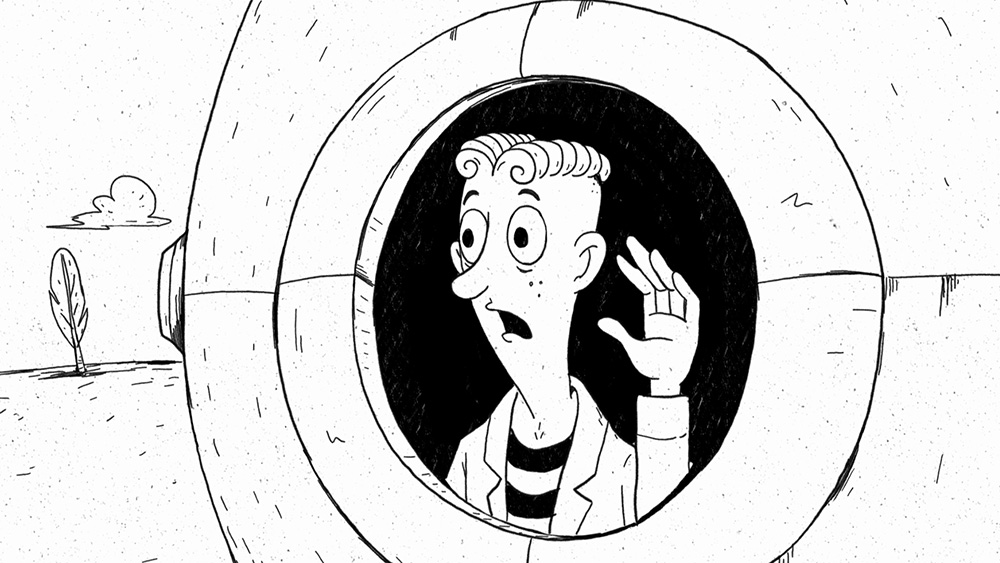 Bild: Filosofix (SRF)Aufgabe 2Stellen Sie das Grossvater-Paradox als Argument mit nummerierten Prämissen dar.Aufgabe 2Stellen Sie das Grossvater-Paradox als Argument mit nummerierten Prämissen dar.________________________________________________________________________________________________________________________________________________________________________________________________________________________________________________________________________________________________________________________________________________________________________________________________________________________________________________________________________________________________________________________________________________________________________________________________________________________________________________________________________________________________________________________________________________________________________________________________________________________________________________________________________________________________________________________________________________________________________________________________________________________________________________________________________________________________________________________________________________________________________________________________________________________________________________________________________________________________________________Daraus folgt:____________________________________________________________________________________________________________________________________________________________________________________________________________________________________________________________________________________________________________________________Daraus folgt:____________________________________________________________________________________________________________________________________________________________________________________________________________________________________________________________________________________________________________________________Aufgabe 3Welche zwei alternativen Möglichkeiten von Zeitreisen werden im Film erwähnt? Erklären Sie beide Möglichkeiten.________________________________________________________________________________________________________________________________________________________________________________________________________________________________________________________________________________________________________________________________________________________________________________________________________________________________________________________________________________________________________________________________________________________________________________________________________________________________________________________________________________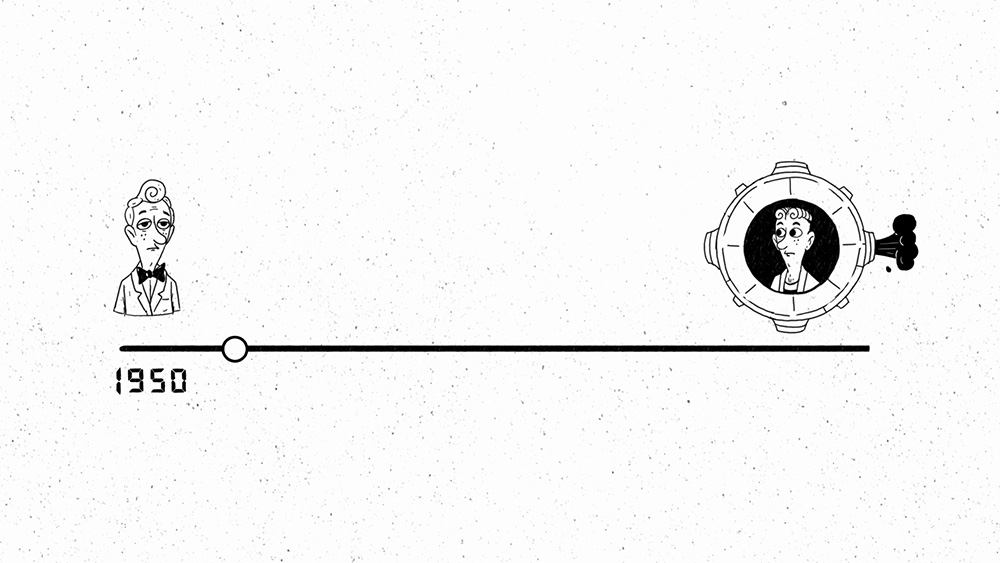 Bild: Filosofix (SRF)Aufgabe 4Erläutern Sie, weshalb sich das Paradox für diese Alternativen nicht ergibt.________________________________________________________________________________________________________________________________________________________________________________________________________________________________________________________________________________________________________________________________________________________________________________________________________________________________________________________________________________________________________________________________________________________________________________________________________________________________________________________________________________